1	Source informationThis contribution was developed by IEEE Project 802®, the Local and Metropolitan Area Network Standards Committee (“IEEE 802”), an international standards development committee organized under the IEEE and the IEEE Standards Association (“IEEE-SA”). The content herein was approved for submission by the IEEE 802.15™ Working Group for WPAN, the IEEE 802.18 Radio Regulatory Technical Advisory Group, and the IEEE 802 Executive Committee, in accordance with the IEEE 802 policies and procedures, and represents the view of IEEE 802.2	DiscussionWP 1A informed IEEE 802 that,since the bands 275-325 GHz are identified for the passive services by No. 5.565 of the Radio Regulations (RR), new studies are needed to review RR No. 5.565 for use of these bands by active services in the future. WP 1A further informed IEEE 802 that, since the band 252-275 GHz is also allocated to the mobile and fixed services, the additional contiguous bandwidth of 23 GHz could be utilized for terahertz communications. WP 1A also extended an invitation to provide information on spectrum requirements and technical and operational characteristics of IEEE 802 technology operating in these bands or other bands to Working Parties 5A and 5C to be used for sharing studies.IEEE 802 has initiated a sharing study between passive and active services. Although the results are still in discussion within the IEEE 802.15 Working Group, IEEE 802 is providing links in  Attachments 1-3 in Annex 1 as preliminary information that may be useful for sharing studies.IEEE 802 has reviewed the frequency range 252-275 GHz as well as 275-325 GHz and agreed to conduct studies on  theses frequency bands for terahertz applications which utilize a contiguous bandwidth of 73 GHz. On 16 March 2016 IEEE 802.15 TG3d has issued a call for proposals targeting an amendment to IEEE  802.15.3 for switched point-to-point links operating in the frequency bands 252-325 GHz. The links to the call for proposal with supporting documents are included in Attachments 1-5 of Annex 2. Since all the detailed technical and operational characteristics will not be finalized until after the publication of the amendment, IEEE 802.15 TG3d has issued a Call for Contribution in its September 2015 meeting to request further contributions on the details of technical and operational characteristics available from current research projects in these frequency ranges. The call and the responses are summarized Attachment 1-3 in Annex 3. Please note that  IEEE 802 is also interested in other frequency ranges above 325 GHz.. When IEEE 802 has made significant progress in the technical studies in these frequency ranges, the results above 325 GHz, as well as in the frequency range 252-325 GHz, will be sent to WP 1A.3	SummaryWe applaud the efforts of the participants in WP 1A for undertaking this work and giving IEEE 802 the opportunity to respond to terahertz related matters.Annex 1: Sharing studies with passive services presented to the IEEE 802.15 Interest Group THz in the period 2010 to 2012Attachment 1:  Doc.: IEEE 802.15-15-10-0829-00-0thzhttps://mentor.ieee.org/802.15/dcn/10/15-10-0829-00-0thz-sharing-between-active-and-passive-services-at-thz-frequencies.ppt Attachment 2:  Doc.: IEEE 802.15-15-12-0101-00-0thzhttps://mentor.ieee.org/802.15/dcn/12/15-12-0101-00-0thz-will-thz-communication-interfere-with-passive-remote-sensing.pdf Attachment 3: Doc.: IEEE 802.15-15-12-0324-00-0thzhttps://mentor.ieee.org/802.15/dcn/12/15-12-0324-00-0thz-interference-between-thz-communications-and-spaceborne-earth-exploration-services.pdf   Annex 2: Call for Proposals and supporting documentsAttachment 1: Call for Proposalshttps://mentor.ieee.org/802.15/dcn/15/15-15-0936-04-003d-tg3d-100g-call-for-proposals.docx Attachment 2: Application Requirements Documenthttps://mentor.ieee.org/802.15/dcn/14/15-14-0304-16-003d-applications-requirement-document-ard.docx Attachment 3: Technical  Requirements Document https://mentor.ieee.org/802.15/dcn/14/15-14-0309-20-003d-technical-requirements-document.docx Attachment 4:  Channel Modeling Documenthttps://mentor.ieee.org/802.15/dcn/14/15-14-0310-19-003d-channel-modeling-document.docx Attachment 5: Evaluation Criteria Documenthttps://mentor.ieee.org/802.15/dcn/15/15-15-0412-13-003d-evaluation-criteria-document.docx Annex 3: Call for contributions addressing information on spectrum requirements and technical and operational characteristics of systems operating in the band 252 to 325 GHz and adjacent bands for sharing studiesAttachment 1: Call for contributionshttps://mentor.ieee.org/802.15/dcn/15/15-15-0733-01-003d-call-for-contributions-for-the-response-to-itu-r-wp1a.docx Attachment 2: Response from H2020 iBROWhttps://mentor.ieee.org/802.15/dcn/16/15-16-0034-00-003d-input-from-the-horizon-2020-ibrow-project-to-the-tg3d-call-for-contributions-to-the-response-on-the-liaison-statement-from-itu-r-wp1a.docx Attachment 3: Response from BMBF-VIP-Terapanhttps://mentor.ieee.org/802.15/dcn/16/15-16-0082-01-003d-input-from-the-terapan-project-to-the-tg3d-call-for-contributions-to-the-response-on-the-liaison-statement-from-itu-r-wp1a.docx Radiocommunication Study Groups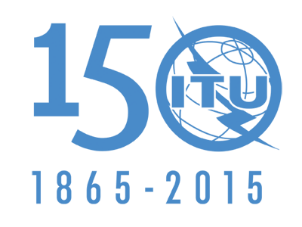 INTERNATIONAL TELECOMMUNICATION UNIONReceived: Received: xx March2016Received: English onlyInstitute of Electrical and Electronics Engineers, Inc.Institute of Electrical and Electronics Engineers, Inc.draft liaison statement to working party 1A
 ON NEW REPORT ITU-R SM.2352-0draft liaison statement to working party 1A
 ON NEW REPORT ITU-R SM.2352-0Copy for information to Working Parties 5A, 5C, 7C and 7DCopy for information to Working Parties 5A, 5C, 7C and 7DTechnology trends of active services in the band above 275 GHzTechnology trends of active services in the band above 275 GHzContact:	LYNCH, MichaelE-mail:	freqmgr@ieee.org 